Motors by the Sea Festival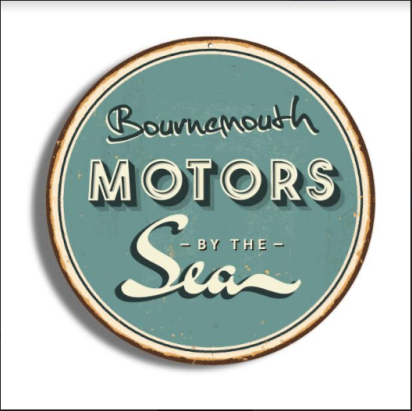 Saturday 15TH September 201810am – 4pmVehicle Entry FormCLOSING DATE – Friday 31st August 2018Please complete and return the booking form below to hello@dominiquewallace.co.uk by Friday 31st August 2018.ENTRANT INFORMATION:VEHICLE INFORMATION:OTHER INFORMATION:CATEGORY:CONDITIONS OF ENTRY: All vehicles must be in a roadworthy condition and have third Party Insurance risk on and off the event area. Vehicles must not move during event times, unless escorted by a stewardOrganisers reserve the right to refuse admission.Vehicles must be braked and engines switched off throughout the event Organisers accept no responsibility for any loss / damage / theft to exhibitor’s person, vehicle or property whilst at the event. Marshals’ decisions are final. The Organisers reserve the right to alter the event without prior notice. Vehicles are entered at owner’s own risk. The event is fully covered by Public Liability Insurance, however valid insurance cover must be held by all entrants for their vehicles as neither the organizers nor the vehicle owners will be held responsible for any vehicle damageAll vehicles driven into the event areas must have valid road tax, insurance and MOT (where relevant)A speed limit of 5mph applies on site at all times &all vehicle movement will be controlled by Event StewardsVehicles must be securely brakedVehicles must be clean, complete and in safe working orderAll leakages must be kept to an absolute minimum considering the age of the vehicleThe driver must hold the appropriate license to drive their vehicleVehicles are entered at owner’s own riskBy signing this form, you have read and abide by all the above conditions of entry.Only signed entries can be accepted.Signed:		Date:	If you would like any further information please contact Dominique at Thirty 12 Events LTD on 07949 767096 or hello@dominiquewallace.co.ukNameAddressPostcodeEmailHome PhoneMobileMakeModelYear of ManufactureYear of ManufactureRegistration NumberRegistration NumberAre you a member of a Car Club?YesNoWhere possible we will try to locate car clubs togetherIf Yes name of Car ClubMotorcycleVintageClassicUS CarSportsSupercar CustomisedElectricOther (please specify) 